Сценарий новогоднего утренника в группе раннего возраста «Возле елки новогодней»Музыкальный руководитель Абдуллаева М.В.Декабрь 2023г.Действующие лица: Ведущая, Петрушка, Медведь, Снегурочка, Заяц,                                   Дед Мороз, Феечки (девочки)Дети входят в зал, взявшись за ручки, встают перед елкой.Ведущая: Ребята, посмотрите, как красиво у нас в зале! Куда же, интересно мы с вами попали?! Мы пришли в гости к Ёлочке. Сегодня у нас праздник Новый год! 
(Показывает на ёлочку)
Смотрите, какие красивые на елочке  игрушки!
Шарик красный расписной, вот фонарик золотой,
Вот сосулька белая, вот морковка спелая,
А теперь смотрите детки- на ветвях висят конфетки! 
Это Дедушка-Мороз деткам ёлочку принёс!                                                     Он под ёлочкой стоит, а на шубке снег блестит!( Показывает)
Вот как ёлка нарядилась
И пришла к нам в детский сад
А у ёлки, посмотрите,
Сколько маленьких ребят!!! Похвастайтесь, какие вы сегодня красивые!Ребенок: Елка, елочка,
Вот она какая: 
Стройная, красивая,
Яркая, большая. Ведущая: Здравствуй, здравствуй, ёлочка! Здравствуй, Новый год!
Возле ёлочки нарядной заведём мы хоровод! Давайте споём про ёлочку песенку!                                                                                                                                                                                                                                                                                                               Исполняется песня «Елочка» муз. И.Бахутовой, сл.З.Александровой (М.Р. 6/2013,с.3).Ведущая: Веселимся и поем возле елки нашей, Сядем тихо, отдохнем и стихи расскажем.Читают стихи.Ведущая: Что за музыка звучит? Кто-то в гости к нам спешит!Под весёлую музыку в зал вбегает Петрушка.Петрушка: Здравствуйте, дорогие ребятишки!                      Девчонки и мальчишки!                     Я- забавная игрушка                     По прозванию- Петрушка!Ведущая: Здравствуй, Петрушка! Но как ты здесь оказался, мы ведь с ребятами звали Дедушку Мороза?Петрушка: Дедушка скоро придёт. Он готовит подарки для детишек, а меня попросил, чтобы я вас пока повеселил. У меня в мешочке лежат музыкальные инструменты, хотите поиграть?Ведущая: Конечно, Петрушка! Детишки очень любят играть на музыкальных инструментах! Сейчас увидишь.Исполняется русская народная мелодия «Из-под дуба», дети подыгрывают на ударных и шумовых инструментах. Ведущая: Молодцы, малыши! Хорошо играете.(Из-за кулис слышится сильный храп.)Петрушка: Ой, ребята, тише, тише, что-то странное я слышу (медведь храпит ещё сильней), кто-то под ёлочкой спит. Давайте посмотрим. Так это же мой друг, Мишка-Топтыжка! Давайте его разбудим.(Дети и воспитатель хлопают в ладоши, топают ногами, Мишка просыпается.)Медведь: Что такое? Почему? Ничего я не пойму! Что за детки ходят тут, спать спокойно не дают?Петрушка: Не ворчи мишутка, не сердись на нас, ведь мы с ребятками сегодня поём и танцуем возле нарядной ёлочки. Давай с нами танцевать!Медведь: Я не умею танцевать.Ведущая: Не Беда, мишутка! Детишки тебя научат.Исполняется пляска «Возле елочки мы пляшем» З. Петровой.Медведь: Он, спасибо, ребятня, танцу научили вы меня! Ух! (вытирает пот со лба).Ведущая: Теперь я предлагаю вам поиграть.Мишка делает вид, что устал…садится на пенек под елкой.Исполняется «Игра с Мишкой» Г.Вихаревой (М.Р. 6/2013,с.4).Ведущая: Мишка, тебе ребята хотят подарить танец.Исполняется танец «Вот какие шишки».Ведущая: Это тебе подарок (отдает корзинку с шишками). Медведь благодарит детей и уходит.Петрушка: Ребята, слышите? Наверное, это дедушка Мороз к нам пожаловал. Пойду посмотрю.Снегурочка выходит с корзинкой: Я - Снегурочка, Деда Мороза внучка.
У меня белая шубка, белые сапожки,
Белые рукавички и шапочка.    А какие вы все нарядные сегодня!!!Ведущая: Конечно, сегодня праздник Новый год!Снегурочка: Я на праздник к вам пришла и кого-то принесла.
 
(Снегурочка одевает на руку Зайку).

Снегурочка: Из-за ёлки на опушке
Чьи-то выглянули ушки.
Кто же это?Дети: Заинька!Заяц: Здравствуйте, ребята! Я зайчик маленький,
Но зато удаленький. У меня нет шапки и замёрзли лапки.                                                                                                                                                             Ведущий: Заинька, не замерзай,                   Лучше с нами поиграй!Проводится «Игра с Зайкой».Под музыку дети убегают от Зайки.Вдруг звучат позывные Деда Мороза.Ведущая: Слышите? Бубенчики звенят, лошадка скачет. Смотрите, кого она нам на праздник привезла (на ширме появляется игрушечный Дед Мороз).Дед Мороз: Здравствуйте, ребята! С новым годом поздравляю, счастья, радости желаю!Снегурочка: Здравствуй, дедушка! Куда ты едешь?Дед Мороз: Да развожу подарки детишкам.Снегурочка: А нам подарки привез?Дед Мороз: И вам привёз, только вы мне сначала песенку спойте.Исполняется песня «Дед Мороз» муз. А. Филиппенко.Снегурочка: Дед Мороз, а почему ты такой маленький?Дед Мороз:Торопился к вам сюда, да случилась вдруг беда!На дорожку выпил чаю и, конечно, вмиг растаял.Снегурочка:Дедушка Мороз, а мы с ребятами твоему горю можем помочь. Ты в сугроб садись смелее и расти скорей, скорее (берёт его с ширмы и сажает в сугроб)Феечки, ко мне спешите, Деду Морозу помогите!Музыка волшебная будет здесь звучать, маленькие феечки будут колдовать!Ведущая: А дед Мороз наш маленький станет подрастать.Исполняется танец феечек и Снегурочки.Ведущая: Ну, что, посмотрим теперь, вырос наш Дед Мороз или нет. (Подходит, убирает покрывало, находит спящего Деда Мороза). Да он спит, ребятки. Давайте его разбудим. Потрогаем его за шубу, за варежки, за бороду, может он проснётся. (Дед Мороз начинает шевелиться, увидев ребят, говорит ласково).Дед Мороз: Молодцы, ребята, что меня спасли. За это вам, ребята, спасибо от души.Ух, какая ёлка красивая у вас,  Похлопайте в ладоши, спляшу-ка я сейчас.Исполняется «Вот какая елка» З. Петровой.Дед Мороз: Посмотрим, что у меня в мешке лежит. Ой, какие красивые снежочки! Вы скорее подходите, да снежочки все берите.Ух, ты! Всем досталось, да и деду со Снегурочкой по одному осталось. Проводится «Игра со снежками». Кидают в Деда Мороза.Дед Мороз: Убегаю! Убегаю от ребяток малышей,                      Ну-ка дедушку Мороза догоняйте поскорей! Проводится игра догонялки «Убегаю, убегаю».Снегурочка: Дедушка Мороз, а подарков в твоем мешке нет?Дед Мороз: (заглядывает в мешок)Где же они: Здесь нет … Ну-ка, пойдемте искать. Здесь нет… и здесь нет… А, вспомнил! Они же в сугробе! (Находит подарки).Здесь конфеты и печенье,   Принимайте угощенье!(Показывает подарки.)Ведущая: Спасибо, дедушка, Мороз! Раздача подарков.Снегурочка. Вот и праздник новогоднийНам заканчивать пора!Дед Мороз: Много радости сегодня Вам желаю, детвора!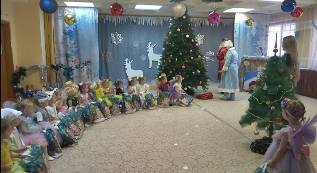 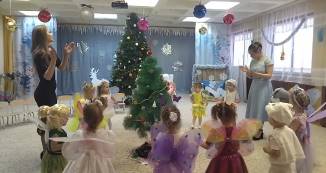 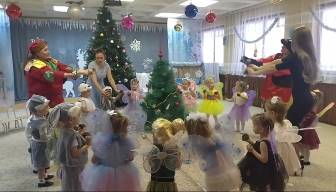 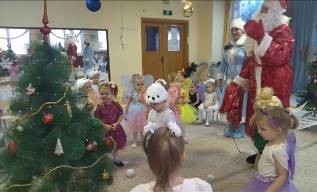 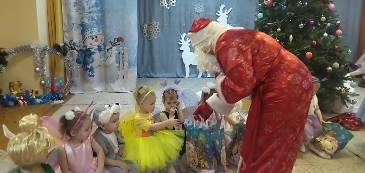 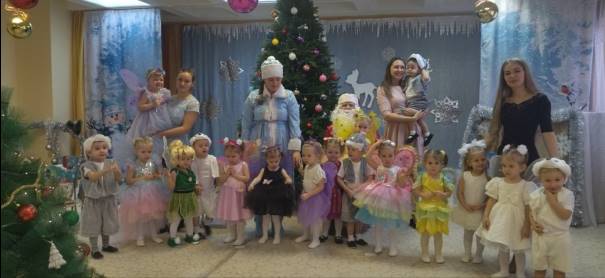 